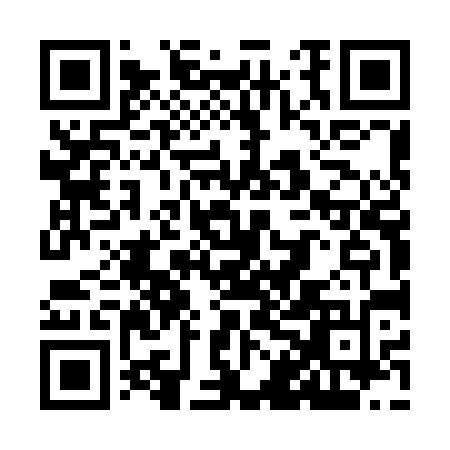 Ramadan times for Annet Burn, UKMon 11 Mar 2024 - Wed 10 Apr 2024High Latitude Method: Angle Based RulePrayer Calculation Method: Islamic Society of North AmericaAsar Calculation Method: HanafiPrayer times provided by https://www.salahtimes.comDateDayFajrSuhurSunriseDhuhrAsrIftarMaghribIsha11Mon4:584:586:4112:264:116:126:127:5512Tue4:564:566:3912:264:126:146:147:5813Wed4:534:536:3612:264:146:176:178:0014Thu4:504:506:3312:254:166:196:198:0215Fri4:474:476:3112:254:186:216:218:0416Sat4:444:446:2812:254:196:236:238:0717Sun4:414:416:2512:254:216:256:258:0918Mon4:394:396:2312:244:236:276:278:1119Tue4:364:366:2012:244:246:296:298:1420Wed4:334:336:1712:244:266:316:318:1621Thu4:304:306:1512:234:286:336:338:1922Fri4:274:276:1212:234:296:356:358:2123Sat4:244:246:0912:234:316:376:378:2324Sun4:214:216:0712:224:326:396:398:2625Mon4:184:186:0412:224:346:416:418:2826Tue4:144:146:0112:224:366:436:438:3127Wed4:114:115:5912:224:376:456:458:3328Thu4:084:085:5612:214:396:486:488:3629Fri4:054:055:5412:214:406:506:508:3830Sat4:024:025:5112:214:426:526:528:4131Sun4:594:596:481:205:437:547:549:441Mon4:554:556:461:205:457:567:569:462Tue4:524:526:431:205:467:587:589:493Wed4:494:496:401:195:488:008:009:524Thu4:464:466:381:195:498:028:029:545Fri4:424:426:351:195:518:048:049:576Sat4:394:396:321:195:528:068:0610:007Sun4:364:366:301:185:548:088:0810:038Mon4:324:326:271:185:558:108:1010:069Tue4:294:296:251:185:578:128:1210:0910Wed4:254:256:221:185:588:148:1410:12